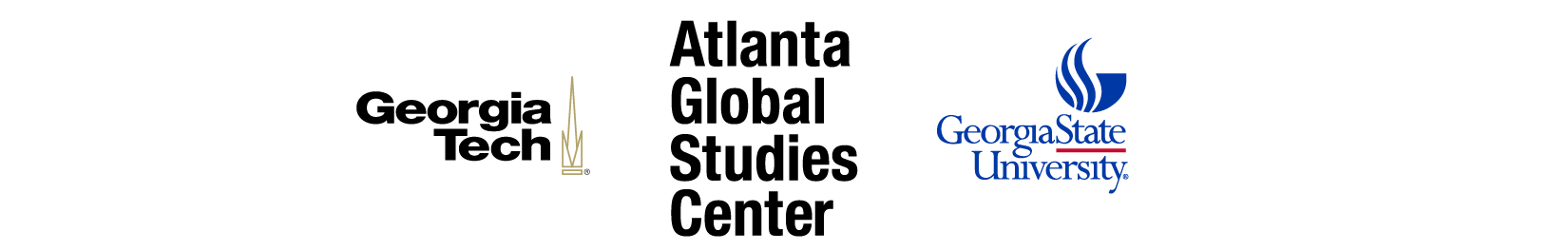 Call for ProposalsCourse Development Projects inWorld Languages and Global LearningAcademic Year: 2019-2020DescriptionThe Atlanta Global Studies Center seeks proposals from K12 teachers for course development projects in less commonly taught languages and global learning. Priority will be given to proposals that include engaging lesson ideas for teachers and students, easily-reproduceable lesson plans for a unit along with supporting teaching materials in the target language or content area, and resources for extending lessons. Grant funding will be awarded as a professional stipend to compensate teachers for devoting their time to develop quality materials to enhance language instruction in the target languages. Types of AwardsTwo awards for $1000 each will be granted to course development projects in the following target languages:KoreanHindiArabicJapanesePortugueseRussianOne award of $1000 will be granted to a course development project focused on Global Learning. Global Learning courses should meet one or more of the following requirements:The course should have an international focus, such as international economics, world/non-US history, world geography, etc.The course should include extracurricular activities and experiences with global themes and/or in global contexts (e.g., exchange programs, international and language clubs, travel abroad, service learning with international communities, etc.)RequirementsGrant recipients must submit a complete application by October 1, 2019.Grant recipients must be currently employed by a K12 institution.If funding is requested for items other than professional stipend, please include a detailed budget, including $1000 from the Atlanta Global Studies Center and other funding sources (if any).Grant recipients will present their course development projects at the AGSC Annual Symposium K12 Workshop on Saturday, April 25, 2020.AGSC will publish grant-funded course development projects online.Funding PrioritiesPriority will be given to novice teachers who have been in the field for fewer than five years. Unit planning templates have been provided at the end of this document as a guide and framework for planning. Units which can be easily modified and adapted by other teachers will be highly regarded. Units that lead to clear and achievable Global Competency outcomes will be highly favored.  For examples of Global Competency outcomes, please refer to https://asiasociety.org/sites/default/files/inline-files/all-grades-global-leadership-performance-outcomes-book-edu.pdfDeadline: October 1, 2019Application Link:https://gsu.qualtrics.com/jfe/form/SV_6hENiFxsyGufgARAwards Notification: November 15, 2019*Score interpretation:1 = applicant did not include enough information or did not sufficiently meet the criterion 2 = applicant included only some information or only somewhat met the criterion3 = applicant included all requested information and sufficiently met the criterionStrengths of proposal: 										Areas in need of improvement: 									Please use the templates below as guides for planning your unit.Appendix A: World Language Unit Template2018-2019Appendix B: UNIT TEMPLATE (Adapted From: The Keys to Planning for Learning)Proficiency Target:                  	          Duration:		  Theme:		How will the application be evaluated?Score: 1-3 *Applicant is currently employed as a K12 teacher and has been in the field for fewer than five years.The proposed unit provides engaging activities for teachers and students in one of the target languages (Korean, Hindi, Portuguese, Arabic, Japanese, Russian) or in a content area with an international focus. The proposed unit includes supporting teaching materials in the target language or content area as well as resources for extending lessons.The proposed unit is clear, easy to follow, and easy to replicate and/or modify.The proposed unit has clear and achievable learning outcomes.The applicant agrees to present his/her project at the K12 workshop on April 25, 2020, and to have his/her project published on the AGSC website.Total/18LanguageLanguageCourse/LevelCourse/LevelTargeted Proficiency RangeTargeted Proficiency RangeThematic UnitThematic UnitUnit LengthUnit LengthStage 1: Desired ResultsStage 1: Desired ResultsStage 1: Desired ResultsStage 1: Desired ResultsStage 1: Desired ResultsStage 1: Desired ResultsStage 1: Desired ResultsStage 1: Desired ResultsStage 1: Desired ResultsEnduring Understanding(s) / Essential Question(s)(What universal big idea or question is being discussed?)Enduring Understanding(s) / Essential Question(s)(What universal big idea or question is being discussed?)Learning Targets(What do students need to know and be able to do?)Learning Targets(What do students need to know and be able to do?)I can …I can …I can …I can …I can …I can …I can …Benchmarks for the Unit(Or how do you know the students got it? What level of performance is acceptable? Good? Outstanding? Needs improvement?)Benchmarks for the Unit(Or how do you know the students got it? What level of performance is acceptable? Good? Outstanding? Needs improvement?)Standards:Check as many as apply. Standards:Check as many as apply. _____1.1 Interpersonal communication_____1.2 Interpretive communication_____1.3 Presentational communication_____2.1 Cultural practices and perspectives_____2.2 Cultural products and perspectives_____3.1 Connections to other disciplines_____3.2 Acquiring new information_____4.1 Language comparisons_____4.2 Cultural comparisons_____1.1 Interpersonal communication_____1.2 Interpretive communication_____1.3 Presentational communication_____2.1 Cultural practices and perspectives_____2.2 Cultural products and perspectives_____3.1 Connections to other disciplines_____3.2 Acquiring new information_____4.1 Language comparisons_____4.2 Cultural comparisons_____1.1 Interpersonal communication_____1.2 Interpretive communication_____1.3 Presentational communication_____2.1 Cultural practices and perspectives_____2.2 Cultural products and perspectives_____3.1 Connections to other disciplines_____3.2 Acquiring new information_____4.1 Language comparisons_____4.2 Cultural comparisons_____1.1 Interpersonal communication_____1.2 Interpretive communication_____1.3 Presentational communication_____2.1 Cultural practices and perspectives_____2.2 Cultural products and perspectives_____3.1 Connections to other disciplines_____3.2 Acquiring new information_____4.1 Language comparisons_____4.2 Cultural comparisons_____1.1 Interpersonal communication_____1.2 Interpretive communication_____1.3 Presentational communication_____2.1 Cultural practices and perspectives_____2.2 Cultural products and perspectives_____3.1 Connections to other disciplines_____3.2 Acquiring new information_____4.1 Language comparisons_____4.2 Cultural comparisons_____1.1 Interpersonal communication_____1.2 Interpretive communication_____1.3 Presentational communication_____2.1 Cultural practices and perspectives_____2.2 Cultural products and perspectives_____3.1 Connections to other disciplines_____3.2 Acquiring new information_____4.1 Language comparisons_____4.2 Cultural comparisons_____1.1 Interpersonal communication_____1.2 Interpretive communication_____1.3 Presentational communication_____2.1 Cultural practices and perspectives_____2.2 Cultural products and perspectives_____3.1 Connections to other disciplines_____3.2 Acquiring new information_____4.1 Language comparisons_____4.2 Cultural comparisonsFunctionsWhat can learners do?FunctionsWhat can learners do?FunctionsWhat can learners do?Knowledge What context, structure and culture will learners need to show their knowledge?Knowledge What context, structure and culture will learners need to show their knowledge?Knowledge What context, structure and culture will learners need to show their knowledge?Knowledge What context, structure and culture will learners need to show their knowledge?Knowledge What context, structure and culture will learners need to show their knowledge?Knowledge What context, structure and culture will learners need to show their knowledge?FunctionsFunctionsFunctionsThematic ContextThematic ContextThematic ContextGrammatical StructureGrammatical StructureCultural CompetenceI can …I can …I can …I can …I can …I can …Stage 2: Assessment EvidenceSummative Performance Assessments (May be separate or combined)Stage 2: Assessment EvidenceSummative Performance Assessments (May be separate or combined)Stage 2: Assessment EvidenceSummative Performance Assessments (May be separate or combined)Stage 2: Assessment EvidenceSummative Performance Assessments (May be separate or combined)Stage 2: Assessment EvidenceSummative Performance Assessments (May be separate or combined)Stage 2: Assessment EvidenceSummative Performance Assessments (May be separate or combined)Stage 2: Assessment EvidenceSummative Performance Assessments (May be separate or combined)Stage 2: Assessment EvidenceSummative Performance Assessments (May be separate or combined)Stage 2: Assessment EvidenceSummative Performance Assessments (May be separate or combined)Interpretive ListeningInterpretiveReadingInterpersonal (spontaneous; person to person)PresentationalSpeaking (brief up to 5 min)Presentational WritingFormative Assessments (may be separate or combined)Formative Assessments (may be separate or combined)Formative Assessments (may be separate or combined)Formative Assessments (may be separate or combined)Formative Assessments (may be separate or combined)Formative  Assessments (may be separate or combined)Formative  Assessments (may be separate or combined)Formative  Assessments (may be separate or combined)Formative  Assessments (may be separate or combined)Stage 3: Learning ActivitiesStage 3: Learning ActivitiesStage 3: Learning ActivitiesStage 3: Learning ActivitiesStage 3: Learning ActivitiesStage 3: Learning ActivitiesStage 3: Learning ActivitiesStage 3: Learning ActivitiesStage 3: Learning ActivitiesInterpersonalInterpersonalInterpersonalInterpersonalInterpretiveInterpretiveInterpretivePresentationalPresentationalOther Learning ActivitiesOther Learning ActivitiesOther Learning ActivitiesOther Learning ActivitiesOther Learning ActivitiesOther Learning ActivitiesOther Learning ActivitiesOther Learning ActivitiesOther Learning ActivitiesResourcesResourcesResourcesResourcesResourcesResourcesResourcesResourcesResourcesEssential Question (What Learners Are Exploring):Essential Question (What Learners Are Exploring):Essential Question (What Learners Are Exploring):Unit Goals: Unit Goals: Unit Goals: Lead with Culture - How learners explore the Essential Question:Lead with Culture - How learners explore the Essential Question:Lead with Culture - How learners explore the Essential Question:Summative Performance AssessmentsSummative Performance AssessmentsSummative Performance AssessmentsInterpretiveInterpretiveInterpretivePresentationalPresentationalInterpersonalCan-Do Statements (Customized for this unit)Can-Do Statements (Customized for this unit)Can-Do Statements (Customized for this unit)Intercultural Communication:InterpretiveInterpretiveIntercultural Communication:PresentationalPresentationalIntercultural Communication:InterpersonalInterpersonalSupportingFunctionsSupportingStructures/PatternsSupportingStructures/PatternsPriority VocabularyPriority VocabularyKey Learning Tasks/Formative AssessmentsKey Learning Tasks/Formative AssessmentsKey Learning Tasks/Formative AssessmentsKey Learning Tasks/Formative AssessmentsKey Learning Tasks/Formative AssessmentsKey Learning Task/Formative Assessment(representative samplesfrom beginning to end of unit)Key Learning Task/Formative Assessment(representative samplesfrom beginning to end of unit)Daily Learning Objectives:How does this task support the unit goals or performance assessments?Daily Learning Objectives:How does this task support the unit goals or performance assessments?Mode(s) of CommunicationIntercultural Reflection Questions:Intercultural Reflection Questions:Intercultural Reflection Questions:Intercultural Reflection Questions:Intercultural Reflection Questions: